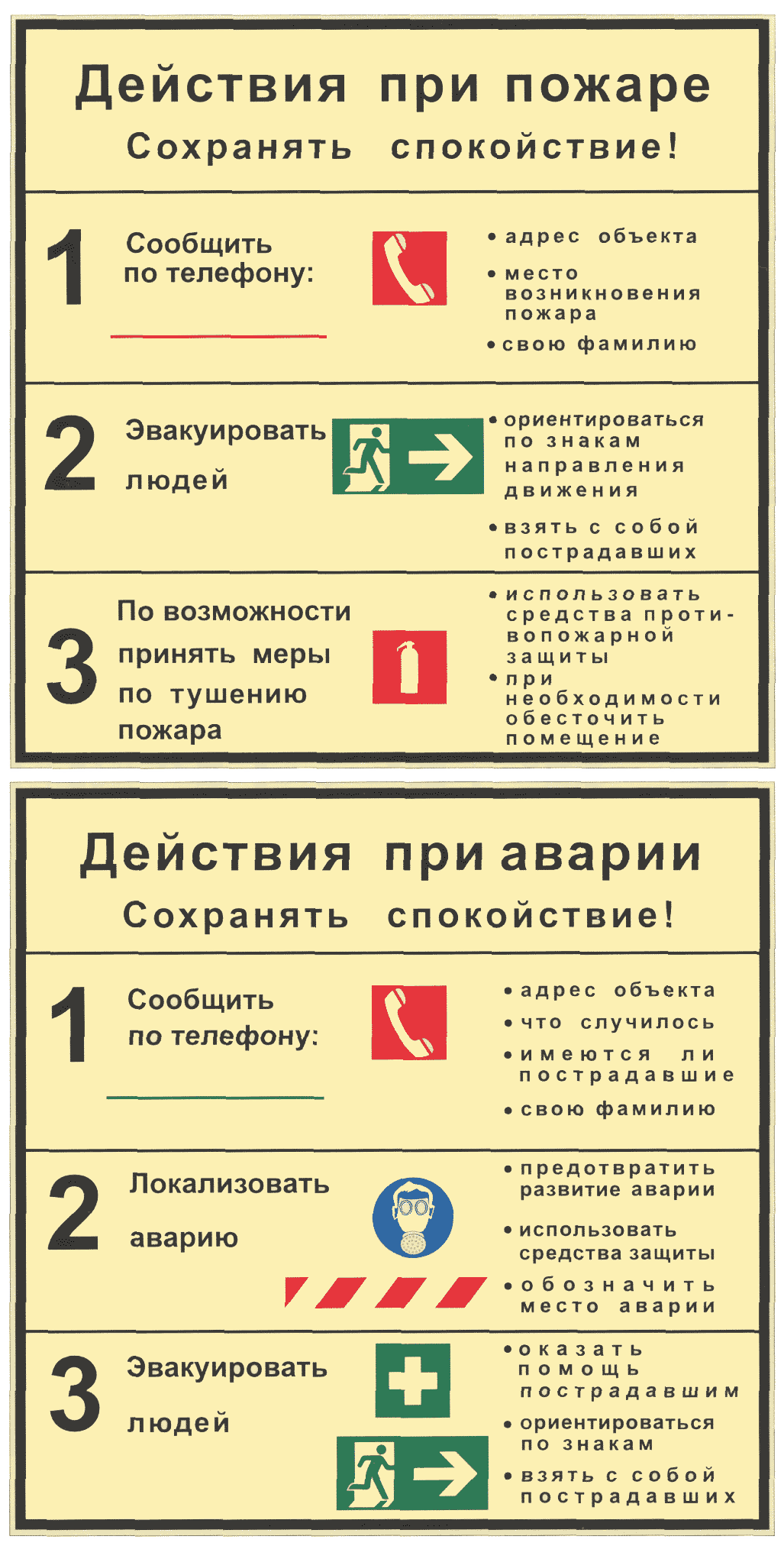 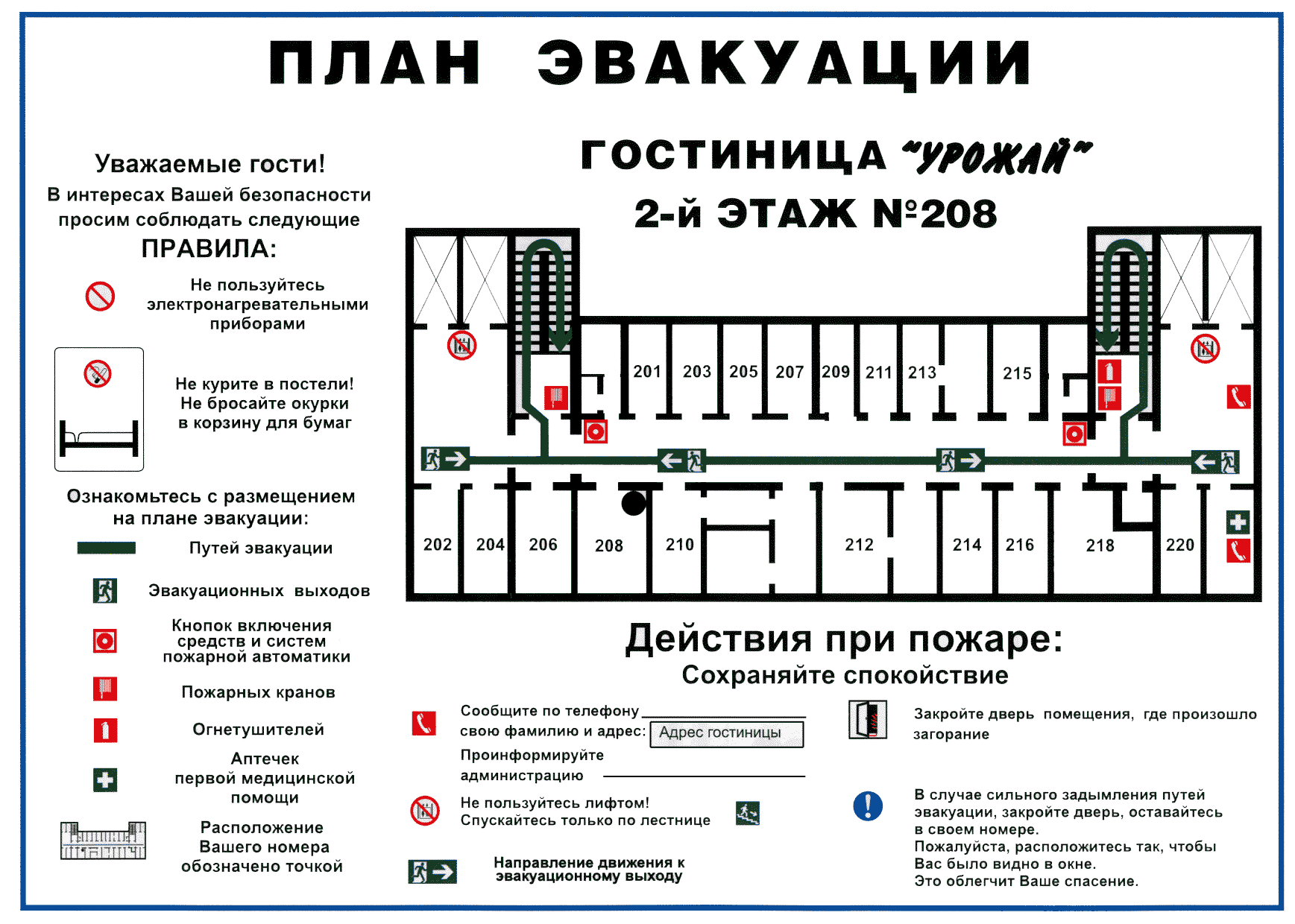                         ЖУРНАЛучета первичных средств пожаротушенияПримечание: все виды огнетушителей и пожарные краны должны быть пронумерованы. На огнетушителях должен быть паспорт с указанием даты последней зарядки или проверки, веса заряда и подписью ответственного лица.Информирование и освещение работы по обеспечению первичных мер пожарной безопасности (через средства массовой информации, стенную печать и другие формы)Первичные меры пожарной безопасности включают в себя:обеспечение связи и оповещения населения о пожаре; организацию обучения населения мерам пожарной безопасности и пропаганду в области пожарной безопасности, содействие распространению пожарно-технических знаний.Информационное обеспечение в области пожарной безопасности осуществляется посредством создания и использования в системе обеспечения пожарной безопасности специальных информационных систем и банков данных (далее - информационных систем), необходимых для выполнения поставленных задач.Основания и порядок внесения в информационные системы сведений о пожарной безопасности, а также условия и порядок ознакомления с ними должностных лиц и граждан устанавливаются федеральными законами и нормативными документами по пожарной безопасности.Министерство Российской Федерации по делам гражданской обороны, чрезвычайным ситуациям и ликвидации последствий стихийных бедствий, метеорологические службы и другие уполномоченные государственные органы обязаны незамедлительно и на безвозмездной основе информировать Государственную противопожарную службу о неблагоприятных для пожарной безопасности событиях и прогнозах.Средства массовой информации обязаны незамедлительно и на безвозмездной основе публиковать по требованию Федеральной противопожарной службы оперативную информацию по вопросам пожарной безопасности.Органы государственной власти и органы местного самоуправления должны информировать население о принятых ими решениях по обеспечению пожарной безопасности и содействовать распространению пожарно - технических знаний посредством возможных форм и методов (печатные издания, радио, телевидение, уличные рекламоносители, радиотрансляционные сети объектов, малотиражные печатные издания-листовки).ПАМЯТКАпо соблюдению мер пожарной безопасностипри проведении мероприятий с массовым пребыванием людейПеред началом мероприятий необходимо тщательно осмотреть помещения и убедиться в их полной готовности в противопожарном отношении, организовать дежурство ответственных лиц, соблюдать требования пожарной безопасности, а также соблюдать и поддерживать противопожарный режим.Противопожарные системы, установки АПС и системы оповещения людей в здании и помещениях должны содержаться в исправном, рабочем состоянии.Помещения вместимостью 50 человек и более должны иметь не менее 2-х эвакуационных выходов.Не допускается заполнение помещений людьми сверх установленной нормы.На момент проведения массовых мероприятий назначается ответственный за пожарную безопасностьПомещения должны быть оборудованы:телефонной связью (таблички с номером телефона вызова пожарной охраны разместить на видных местах);первичными средствами пожаротушения (огнетушители).На видных местах должны быть размещены поэтажные планы эвакуации людей в случае возникновения пожара.Двери эвакуационных выходов должны свободно открываться (изнутри без ключа в сторону выхода из       помещения.Запрещается:загромождать проходы, коридоры, лестничные площадки шкафами, оборудованием, различными материалами;применение открытого огня и курение в помещениях;устанавливать глухие решетки на окнах;эксплуатировать электропровода и кабели с поврежденной или потерявшей защитные свойства изоляцией;пользоваться поврежденными розетками, рубильниками, другими электроустановочными изделиями.При осмотре помещений перед закрытием проверить следующее:-   электрооборудование и электроприборы отключены;-   окна и форточки закрыты;-   эвакуационные проходы свободны;-   отходы и мусор удалены из помещений;-   неисправности (повреждения) автоматических устройств систем обнаружения и тушения пожара отсутствуют;    Выявленные нарушения должны быть устранены.	При обнаружении пожара или признаков горения необходимо:1. Сообщить о пожаре в пожарную охрану 2. Оповестить людей о пожаре в здании3. Обесточить здание (этажа) и доложить об этом руководителю тушения пожара4. Организовать меры по эвакуации людей из помещений и здания5. Организовать меры по эвакуации (сохранности) материальных ценностей.6. Применить первичные средства тушения пожара7. Организовать встречу подразделений пожарной охраны и оказать помощь в выборе кратчайшего пути для подъезда к очагу пожара. Сообщить подразделениям пожарной охраны, привлекаемым для тушения пожаров и проведения, связанных с ними первоочередных аварийно-спасательных работ, сведения необходимые для обеспечения безопасности личного состава.№п/пНаименование первичных средств пожаротушенияНомер первичных средств пожаротушенияДата последней зарядки или проверкиВес зарядаМесто установки123456